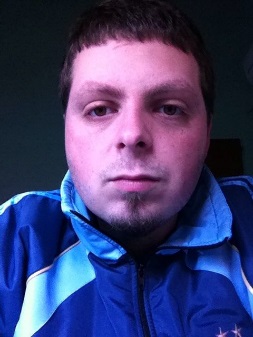 MAXIMILIANO HIDALGOInformación PersonalFecha de Nacimiento: 19 de Octubre de 1992 (22 años)Lugar de Nacimiento: Capital Federal.Estado civil: Soltero.Domicilio: Ranqueles 1861Teléfono: 4568-0850 			Celular: (011)15-6586-3929Correo electrónico: maaxi.agustin@outlook.comEducación	2006 – 2011	E.T. Nº 35 D.E. Nº 18, Ingeniero Eduardo Latzina.	Técnico en Computación.Experiencia Laboral2010: Consultoría Global S.A.Desarrollador de Software: programación de aplicaciones para bancos de la red LINK (transferencias bancarias, depósitos y extracciones); diseño, funcionamiento, entrada y salida, y manejo de datos en páginas de internet.2012: Travel RockAdministrador de Base de Datos: armado y manejo de base de datos de clientes. Puntos estratégicos de venta.2013: ParticularSubtitulado de conferencias, clases, series, películas, seminarios, charlas, etc. en inglés y español.Clases particulares de inglés inicial e intermedio.2014: CIVISA MEDIASubtitulado de documentales.Información ComplementariaHerramientas Informáticas: manejo de Windows Office, PL/SQL, PHP, Visual Basic 6.0, Pascal, C++, Software y Hardware.